  Выборы   Школьного Парламентав МОУ «Сумпосадская СОШ»9 ноября 2015года 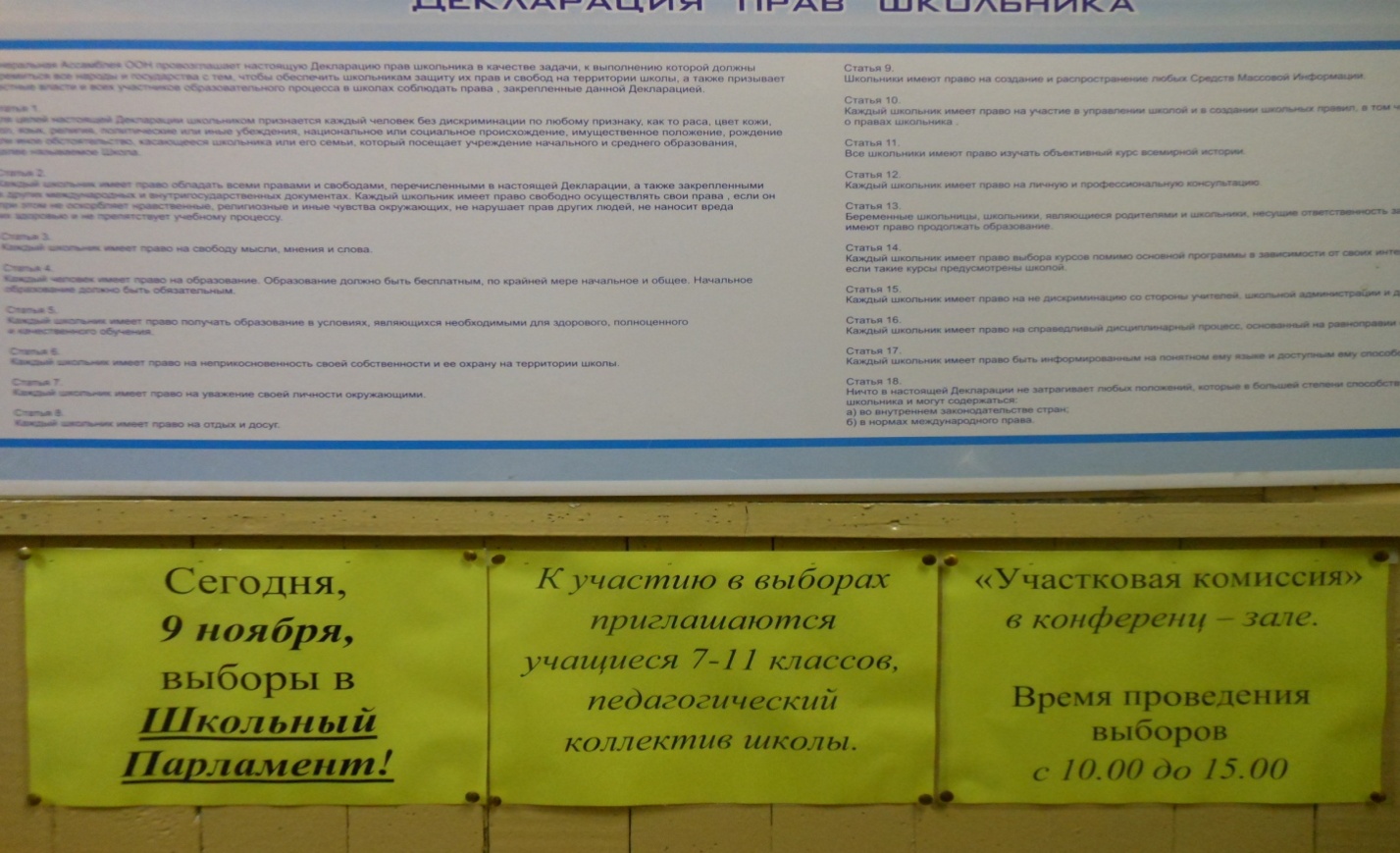  Выборы членов Школьного Парламента прошли в соответствии с Положением
о ШКОЛЬНОМ ПАРЛАМЕНТЕ, где указано, что он  формируется самими  участниками образовательных отношений   из числа учащихся, избранных тайным голосованием и набравших максимальное количество голосов. В избирательный бюллетень для голосования по выборам членов Школьного Парламента  занесено 29 обучающихся 7 – 11 классов, 2 кандидатуры взяли самоотвод.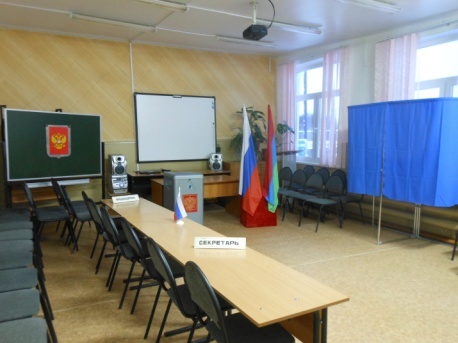 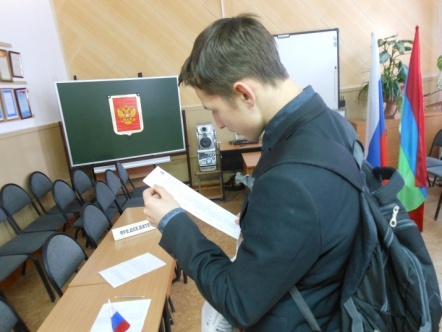 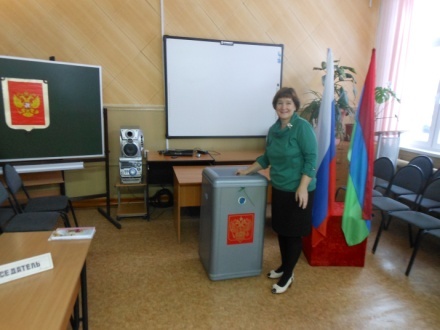 В  состав Школьного Парламента прошли следующие учащиеся, всего 11 человек:Ковалёв Ян (7 класс) – 30Якимова Евгения (7 класс) – 29Нилов Илья (7 класс) – 25Шаванова Екатерина (8 класс) – 27Григорьев Кирилл (8 класс) – 21Демкова Валерия (9 класс) – 37Чистикова Надежда (9 класс) – 17Берников Денис (10 класс) -37Титова Юлия (10 класс) – 38Мисак Мария (11 класс) – 46Навагин Артём (11 класс) – 47Обстановка соответствовала выборам: кабины, избирательная комиссия, общественные наблюдатели, списки избирателей и др. Голосование прошло без нарушений.  Учащиеся проявляли достаточно высокую культуру при голосовании: ни один бюллетень не испорчен, поведение самое серьёзное. Отзывы обучающихся и педагогов положительные.Собственный корреспондент